LisätietojaTj. Arto HautalaPuh 0400 817 855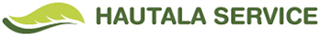 Tiedote Hautala Service Oy:n varautumisesta koronaviruspandemiaanLiiketoiminta jatkuu koronaviruksesta johtuvan valmiuslain määräykset huomioon ottaen.Hautala Service Oy toimii tällä hetkellä normaalisti ja varaosien saatavuudessa ei ole ollut suurempia ongelmia. Varastomme toimii olosuhteisiin nähden normaalisti ja tavaratoimitukset lähtevät tällä hetkellä aikataulujen mukaan. Myyjien asiakaskäynnit toteutetaan toistaiseksi ja pääosin etäyhteyksillä. Mikäli asia vaatii käyntiä/ tapaamista, niin menettelytavoista sovitaan tapauskohtaisesti. Kaikki Hautala Service Oy:n työntekijät ovat tavoitettavissa tutuista puhelinnumeroista ja sähköposteista.Sovimme jokaisen asiakkaan kanssa henkilökuntamme käynnin etukäteen ja noudatamme asiakkaidemme hygieniavaatimuksia. Asiakkaita ja muita yhteistyökumppaneita pyydetään välttämään Hautala Servicen toimitiloihin tulemista pois lukien varaosien noudot. Käynneistä toimipisteissämme ja huoltotöiden etenemiseen liittyvistä tiedusteluista tulee sopia puhelimitse.Olemme laatineet henkilöstöllemme toimintaohjeet tartuntariskin minimoimiseksi.
Ohessa toteutetut ja sovitut yleiset toimenpiteet koronavirustartuntojen ennaltaehkäisemiseksi sekä käynnistetyt ja suunnitellut varautumistoimenpiteet pandemian vaikutusten mahdollisesti laajentuessa.Koko henkilöstöä koskeva työmatkustuskielto, suosittelemme välttämään kaikkea matkustamista.Henkilöstön vapaa-ajan matkustamisen valvonta ja 2 viikon pakollinen karanteeni ja etätyö matkan jälkeen.Vältämme mahdollisuuksien mukaan turhaa kontaktia ulkopuolisten henkilöiden kanssa, palaverit järjestetään ensisijaisesti etäyhteyksilläHenkilöstöllä osallistumiskielto messuille, seminaareihin ja muihin yleisötapahtumiin.Toimipisteidemme tarttumapintojen kuten ovenkahvojen, hanojen ja korttipäätteiden jne. desinfiointi säännöllisesti ja tehostettu siivous yleisesti.Sairaana töihin tuleminen on ehdottomasti kielletty.Käynnistetyt ja suunnitellut varautumistoimenpiteet pandemian vaikutusten laajentuessa:Tilanteen päivittäinen seuranta viranomaistiedotteiden pohjalta ja henkilöstön ohjeistuksen päivittäminen tarvittaessa.Jatkuva yhteydenpito yhteistyökumppaneihin tilannekuvan ylläpitämiseksi ja palvelukyvykkyyden varmistamiseksi.Kuljetuskumppaneiden kanssa säännöllinen yhteydenpito ja tilannekuva.Tuotekatkot informoidaan asiakkaille normaalikäytännön mukaisesti.